                                            T.C.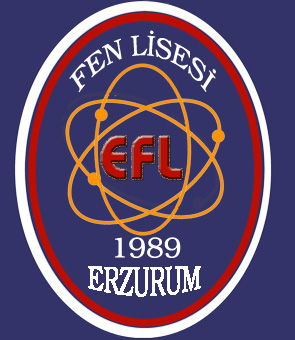 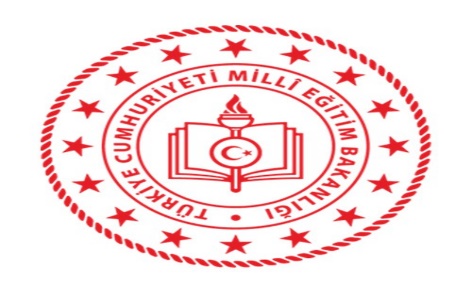 PALANDÖKEN KAYMAKAMLIĞI                                                                                                ERZURUM  İBRAHİM HAKKI FEN LİSESİ12.SINIF DYK(CUMARTESİ- PAZAR)                                            T.C.PALANDÖKEN KAYMAKAMLIĞI                                                                                                ERZURUM  İBRAHİM HAKKI FEN LİSESİ12.SINIF DYK(CUMARTESİ- PAZAR)                                            T.C.PALANDÖKEN KAYMAKAMLIĞI                                                                                                ERZURUM  İBRAHİM HAKKI FEN LİSESİ12.SINIF DYK(CUMARTESİ- PAZAR)ZAMAN ÇİZELGESİZAMAN ÇİZELGESİZAMAN ÇİZELGESİDERSLERGİRİŞ SAATİÇIKIŞ SAATİ1. DERS09:0009:402. DERS09:5010:303. DERS10:4011:204. DERS11:3012:105. DERS12:2013:006. DERS13:1013:50ÖĞLE ARASI(40 DAKİKA)ÖĞLE ARASI(40 DAKİKA)ÖĞLE ARASI(40 DAKİKA)6. DERS14:3015:107. DERS15:2016:008. DERS15:2016:00